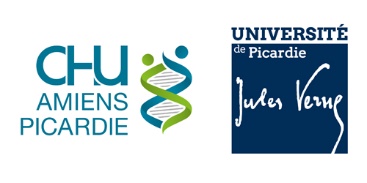 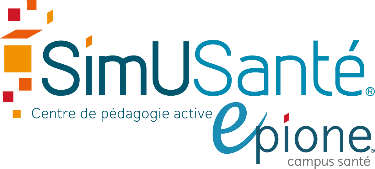 COMMUNIQUE DE PRESSE	Amiens, le 30 septembre 2023Cybersécurité en santé : protéger les vies et les donnéesPrésentation du nouvel escape game « Les secrets de Lord Hadès » L’escape game grandeur réelle autour des risques du Web et de la cybersécurité le jeudi 12 octobre 2023 à 18h30 à SimUSantéCette présentation s’effectuera dans le cadre de l’évènement Amiens Health Conférence#2 organisée par Amiens Cluster, le CHU Amiens-Picardie et SimUSanté, en présence des acteurs économiques en santé du territoire. SimUSanté®, expert depuis 2017 dans la création d’escape games pédagogiques a remporté l’Appel à Manifestation d'Intérêt (AMI) 2021 « émergences » porté par le Ministère de l’enseignement supérieur et de la recherche avec le projet HygIE « Hygiène Informatique et E-santé* ». SimUSanté® poursuit donc ses démarches innovantes en proposant, dans le cadre du projet HygIE un escape game grandeur réelle autour des risques du Web et de la cybersécurité.La transformation de notre système de santé s’accompagne d’un virage numérique ambitieux à l’origine de la stratégie d’accélération « Cybersécurité ». La crise sanitaire a imposé un déploiement rapide et massif des outils numériques dans tous les secteurs. Ce tournant n’a pas été sans conséquence sur « l’hygiène numérique ». La sensibilisation aux risques est devenue une priorité nationale tant en termes de qualité de vie que d’exposition aux dangers liés à l’utilisation de l’Internet. Depuis la certification hébergeur de données de santé du CHU Amiens-Picardie en 2021, l’établissement est devenu une référence sur le sujet. De surcroît, l’expertise pédagogique de SimUSanté® et d’EPIONE font du CHU Amiens-Picardie un référent unique en son genre pour développer les compétences numériques en cybersécurité. Le rapprochement entre SimUSanté® et la Direction des Services Numériques du CHU Amiens-Picardie s’est donc effectué tout naturellement afin de co-construire cet escape game de sensibilisation autour des risques du web et de la cybersécurité.L’escape game : un outil adapté pour une sensibilisation en équipeCet escape game constitue une approche complémentaire aux informations préventives et connaissances apportées aux utilisateurs pour maîtriser les écosystèmes (protection des données, logiciels métiers, objets connectés). « Les gestes qui sauvent » face aux cyber-risques prennent alors tout leur sens et l’approche multi-sensorielle qu’offre le format escape game permet en effet de générer ou de réactualiser des réflexes. L’escape game « Les secrets de Lord Hadès » permet une mise en situation réaliste mais également un jeu d’enquête où les participants sont en mouvement et en action. Plusieurs salles sont mises à disposition et les participants doivent naviguer entre ces espaces et communiquer pour se sortir de la situation de crise. Dans ce contexte, l’expérience montre que l’esprit d’équipe se crée et qu’un climat de confiance entre les joueurs s’installe. Concrètement : une prise de conscience sur les risques encourus au quotidienL’objectif est de générer une prise de conscience durable des participants sur le fait que tout acteur d’un établissement de santé, peut, à son niveau individuel, constituer à lui-seul une faille de sécurité et qu’une démarche collective ainsi que la participation de tous constituent une barrière efficace, solide et pérenne contre les dangers du Web.Après sa confrontation à une cyberattaque simulée, la personne ayant participé au jeu saura réagir en conséquence. Elle sera davantage consciente des risques et donc a priori plus vigilante au quotidien. L’importance de la réactivité et de l’esprit collaboratif sont également mis en évidence afin de favoriser une prise de recul collective. L’escape game et son approche décontextualisée permet ainsi de sensibiliser directement sur les risques de sécurité d’un système en rendant acteurs les professionnels face à une situation de crise numérique. Un projet décliné en 100% numériqueEn complément, un jumeau numérique du jeu physique est en cours d’élaboration et permettra de toucher le plus grand nombre en créant de la pédagogie durable.En savoir + : Découvrez le teaser*Le projet Hygie Le nom du projet vient de la mythologie grecque. Hygie est la fille d’Epione et déesse de la propreté, de l’hygiène et de la santé. EPIONE (Environnement Partagé, Innovant, Ouvert, Numérique, Evolutif) constitue déjà notre plateforme numérique et le pendant informatique de SimUSanté. Le projet HygIE, structuré sur des pédagogies actives et collaboratives, consiste dans un premier temps en la réalisation d’un escape game pédagogique hybride capable de toucher largement, efficacement et durablement l’ensemble des acteurs sur la protection des données.Le projet vise également à proposer des solutions sur d’autres thématiques en lien avec l’hygiène numérique : la métacognition numérique et la qualité de vie sur écran.A terme, des formations et outils adaptés permettront de rendre l’apprenant autonome et autocritique sur ses méthodes de recherche et d’usage du Web notamment. Cela lui permettra de poser une réflexion sur ses propres processus cognitifs intervenant lors de ses apprentissages sur écran.